ANEXO IIITERMO DE COMPROMISSO PARA ESTUDANTE BOLSISTA EM PROJETOS DE EXTENSÃO Eu, _________________________________________________________, estudante do IFRS – Campus Rolante, declaro que estou ciente dos deveres, abaixo especificados, na condição de bolsista no seguinte projeto de extensão:Título:  Coordenador: São deveres do bolsista, conforme estabelece o Programa Institucional de Bolsas de Extensão (PIBEX) do IFRS:a - zelar pela qualidade acadêmica do programa ou projeto de extensão ao qual está vinculado;b - participar de todas as atividades programadas pelo coordenador do programa ou projeto de extensão; c - cumprir as exigências estabelecidas no Termo de Compromisso assinado por ocasião de sua seleção; d - apresentar ao coordenador do programa ou projeto de extensão, depois de cumprida a metade da vigência da bolsa, o relatório final de atividades desenvolvidas ao término da vigência da bolsa; e - apresentar trabalho em evento de extensão no seu campus, relativos ao programa ou projeto que participa; f - apresentar indicadores satisfatórios de desempenho acadêmico; g - fazer referência à sua condição de bolsista de extensão do IFRS, nas publicações e trabalhos apresentados em eventos; h - criar, caso não possua, seu currículo na Plataforma Lattes do Conselho Nacional de Desenvolvimento Científico e Tecnológico (CNPq), incluindo sua condição de bolsista de extensão do IFRS e mantê-lo atualizado periodicamente;i - cumprir as exigências do edital específico pelo qual foi selecionado como bolsista; e,j - cumprir as demais exigências da instituição, dentro dos prazos estabelecidos. 1. Em caso de desligamento, a qualquer tempo, o bolsista deverá apresentar relatório parcial das atividades realizadas. Comprometo-me a informar qualquer descumprimento das condições acima descritas à Coordenadoria de Extensão do Campus.Assinaturas                                              Responsável pelo estudante (caso menor de 18 anos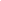 EstudanteCoordenador(a) do projeto de extensão